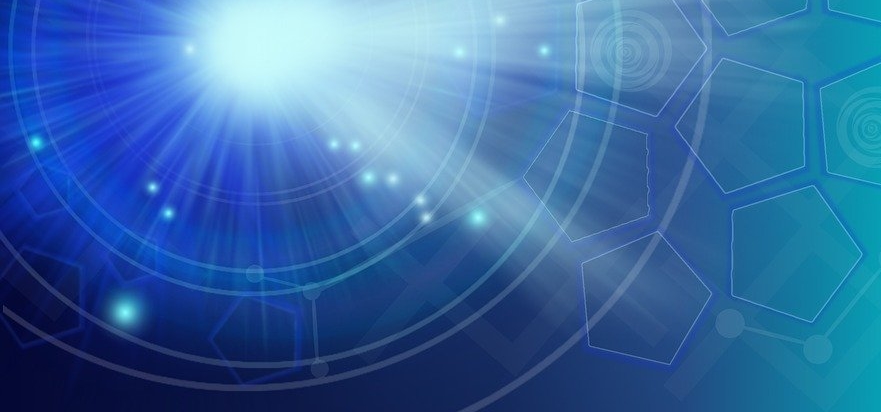 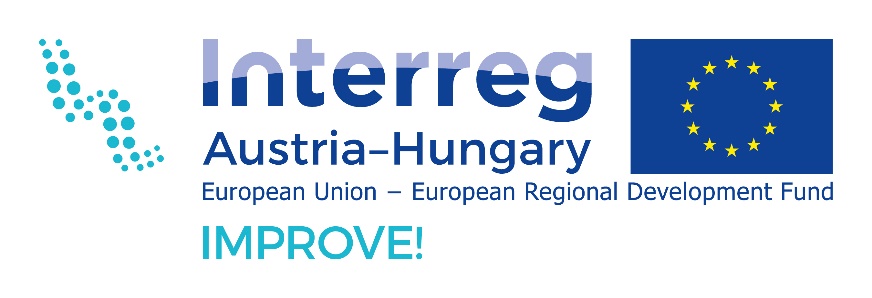 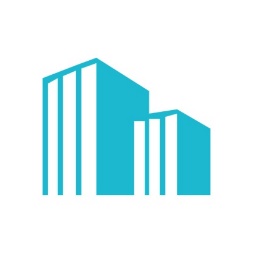 DIGICALL “WIR HELFEN BEI DER UMSETZUNG DIGITALER LÖSUNGEN”BEWERBUNGSFORMULAREVersion1 25/01/2021 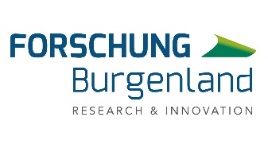 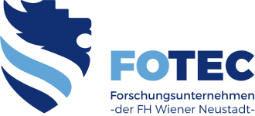 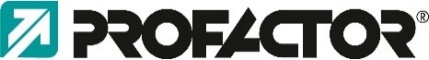 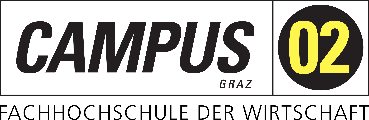 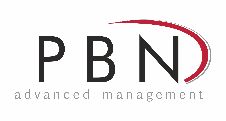 DIGICALL - ANTRAGANTRAGSFORMULARBitte kreuzen Sie die ausgewählte(n) Leistung(en) an:ERKLÄRUNG DES ANTRAGSTELLERSDer gesetzliche Vertreter _________________________ (Vor- und Nachname) des Antragstellers ______________________ (Firmenname angeben) stimmt folgenden Bedingungen zu:Wir stimmen zu und akzeptieren alle in der Ausschreibung genannten Bedingungen.Im Falle einer erfolgreichen Bewerbung stimmen wir der Veröffentlichung der Informationen aus den Bewerbungsformularen und dem Abschlussbericht zum Zwecke der Information der Öffentlichkeit und anderer Institutionen, die für die Überwachung der Umsetzung des IMPROVE!-Projekts im Rahmen des Interreg V-A Austria-Hungary Cooperation Programme 2014-2020 verantwortlich sind, zu. Außerdem stimmt der Bewerber den allgemein gültigen Datenschutzbestimmungen des Interreg Programms zu: https://www.interreg-athu.eu/en/data-protection/Der Antrag ist entweder in deutscher, ungarischer oder englischer Sprache verfasst (Bitte unterstreichen Sie die entsprechende Sprache).Alle in diesem Antrag gemachten Angaben sind wahrheitsgemäß und entsprechen der tatsächlichen Situation.Gemäß Anhang I der Verordnung 651/2014 / EU zählen wir nicht als GroßunternehmenWir sind weder kapitalmäßig noch in anderer Weise mit den IMPROVE! Projektpartnern verbunden.Wir bewerben uns an dieser Ausschreibung mit nur einem Antrag.Wir sind uns bewusst, dass wir für die Erreichung der Ziele des Pilotprojekts verantwortlich sind.DE MINIMIS ERKLÄRUNGDe Minimis ErklärungName des Antragstellers in Landessprache .............................................................Das durch dem Interreg V-A Österreich-Ungarn Programme geförderte Projekt ATHU118 IMPROVE! bietet kostenlose Dienstleistungen für ausgewählte KMUs an.Als zuständiger Vertreter der oben genannten Organisation erkläre ich hiermit, dass:Ich bestätige, dass die Angaben in dieser Deklaration der Wahrheit entsprechen und trage dafür die volle Verantwortung.ANTRAGSTELLER/INANTRAGSTELLER/INVollständiger Name auf EnglischVollständiger Name in LandesspracheKurzname auf EnglischKurzname in LandesspracheSteuernummerRegistrierungsnummerAddresseGesetzlicher VertreterPosition TelefonnummerE-mail Adresse KONTAKTDATEN / ANSPRECHPARTNERKONTAKTDATEN / ANSPRECHPARTNERVorname und NachnamePosition Telefonnummer E-Mail AdresseUNTERNEHMENSGRÖSSE DES ANTRAGSTELLERS (gemäß EU-Verordnung 651/2014/EU)  Kleinstunternehmen  Kleines Unternehmen  Mittleres UnternehmenTEILNAHME AN ANDEREN IMPROVE! PROJEKT-AKTIVITÄTENTEILNAHME AN ANDEREN IMPROVE! PROJEKT-AKTIVITÄTENTEILNAHME AN ANDEREN IMPROVE! PROJEKT-AKTIVITÄTENTeilnahme am InfoDay  Ja  NeinWenn ja, bitte angeben:Kontaktaufnahme im Zusammenhang mit den »Best Practice« Beispielen   Ja  NeinWenn ja, bitte angeben:Direkte Kommunikation mit Kontaktstellen  Ja  NeinWenn ja, bitte angeben:Andere   Ja  NeinWenn ja, bitte angeben:EINLEITUNG DES ANTRAGSTELLERS (bis zu 500 Zeichen)Bitte geben Sie einen kurzen Überblick über das Unternehmen. Sie können einige der folgenden Angaben machen: Branche, Kunden, Dauer des Bestehens des Unternehmens, Anzahl der Beschäftigten, Hauptprodukte und Hauptmarkt/HauptmärkteINFORMATIONEN ZUM PILOTPROJEKTINFORMATIONEN ZUM PILOTPROJEKTName des PilotprojektsAkronym für das PilotprojektPROJEKTINHALT - HERAUSFORDERUNGEN UND LÖSUNGEN (bis zu 2000 Zeichen)Bitte beschreiben Sie, auf welche spezifischen Herausforderungen Sie stoßen und zeigen Sie die vorgeschlagene Lösung für diese Herausforderung oder die Verbesserung auf, die Sie als Teil des vorgeschlagenen Pilotprojekts umsetzen möchten.PROJEKTINHALT - HERAUSFORDERUNGEN UND LÖSUNGEN (bis zu 2000 Zeichen)Bitte beschreiben Sie, auf welche spezifischen Herausforderungen Sie stoßen und zeigen Sie die vorgeschlagene Lösung für diese Herausforderung oder die Verbesserung auf, die Sie als Teil des vorgeschlagenen Pilotprojekts umsetzen möchten.ProduktionProduktion3D-Scannen3D-Modellierung3D-Druck-Legierungen3D-Drucken Tintenstrahl3D-Drucken von PolymerenPrototyping, Reverse Engineering 3D-AnimationSCADA/MESSProduktentwicklung per Business Model CanvasTechnikTechnikTopologie-OptimierungCAD (Computergestütztes Konstruieren)Kollaborative RobotikGeschäftsmodellMechatronisches Engineering, SimulationssystemeSoftwareSoftwareAR – Erweiterte RealitätVR system	Cloud – Microsoft Azure BezahlsystemeBenutzerfreundlichkeitstests (Usability-Test)Eye-TrackingEmotionsanalyseDigitales MarketingIntelligente digitale DienstleistungInnovationswerkzeuge, Modelle, IntegrationKI/Maschinelles LernenKI/Maschinelles LernenProzesse der KundendatenanalyseAlgorithmenlösungen in der DatenanalyseSegmentierungsverfahren	Visualisierung von DatenElektronikElektronikElektronik-EntwicklungIndustrielle Messtechnik und Messautomatisierung	Sensoren/AktuatorenIoT – Internet of ThingsGemischte Lösung der oben genannten Dienste 
(in diesem Fall bitte alle Dienste ankreuzen, für die Sie sich bewerben möchten)NACHHALTIGKEIT UND VERWERTUNG (bis zu 1000 Zeichen)Bitte beschreiben Sie kurz, wie das Ergebnis des Pilotprojekts Ihrem Unternehmen zugutekommen wird. Wie wollen Sie die Ergebnisse nutzen und wie wird dieser Nutzen zur Nachhaltigkeit des Unternehmens beitragen?Ort und DatumStempelVor- und Nachname des gesetzlichen VertretersUnterschriftOrt und DatumStempelVor- und Nachname des gesetzlichen VertretersUnterschriftdie von mir vertretene Organisation und alle weiteren, der Unternehmensgruppe angehörenden Organisationen in den vorangegangenen drei Geschäftsjahren (dh. im aktuellen Geschäftsjahr und den zwei vorangegangenen Geschäftsjahren) keine unter die De-Minimis-Regelung fallenden Förderungen erhalten haben.die von mir vertretene Organisation und/oder weitere, der Unternehmensgruppe angehörenden Organisationen in den vorangegangenen drei Geschäftsjahren (dh. im aktuellen Geschäftsjahr und den zwei vorangegangenen Geschäftsjahren) folgende unter die De-Minimis-Regelung fallende Förderungen erhalten haben:FördergeberMitgliedstaatKontaktdaten der FördergeberID (des Förderprojektes)FördersummeDatum der Förderungs-entscheidungOrt, DatumStempelName des gesetzlichen VertretersUnterschrift des gesetzlichen Vertreters